.• .•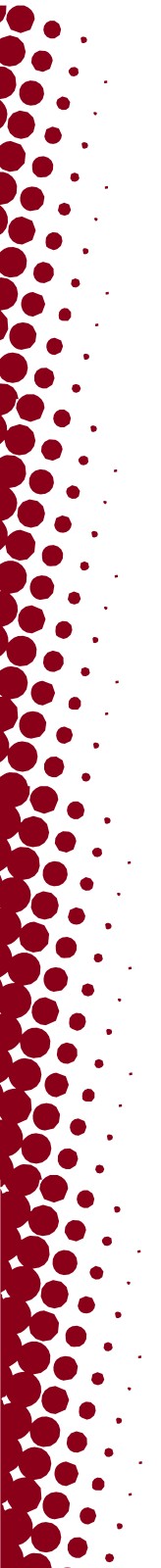 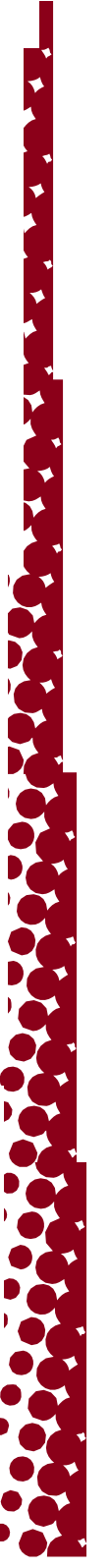 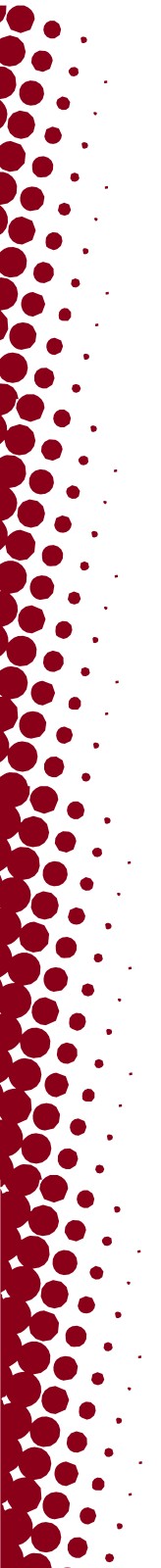 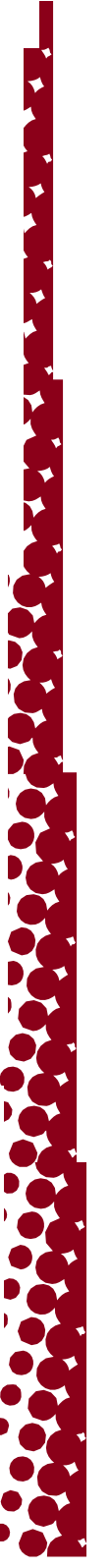 ••••••••••......იუტას უნივერსიტეტისაზოგადოების უსაფრთხოების განყოფილებაკამპუსის რესურსები911 საგანგებო სიტუაციებისთვის801-585-2677 გაგზავნისთვისუნივერსიტეტის პოლიციაpolice.utah.eduდანაშაულის მსხვერპლთა დამცველებიხელმისაწვდომია 24/7safety.utah.edu/crime-victim-advocatesკამპუსის უსაფრთხოებადაცული ბადრაგები და მძღოლების დახმარებაSafeUრეპორტინგის მასალებიsafeu.utah.eduუნივერსიტეტის საზოგადოებრივი უსაფრთხოებაუსაფრთხოების რჩევები და ინიციატივებიწლიური უსაფრთხოების ანგარიშებიუკუკავშირის მიცემაsafety.utah.eduსაგანგებო სიტუაციების მართვასაგანგებო მზადყოფნაკამპუსის სიგნალიზაციებიemergency.utah.eduSafeRideორშ–პარ, 18:00-დან 00:30-მდეგადმოწერეთ Transloc აპლიკაცია ძირითადი კამპუსისთვის:commuterservices.utah.edu/safe-ride801-231-9058 (კვლევითი პარკიდან)